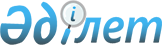 Кентау қалалық мәслихатының 2022 жылғы 20 желтоқсандағы № 202 "2023-2025 жылдарға арналған қалалық бюджет туралы" шешіміне өзгерістер енгізу туралы
					
			Мерзімі біткен
			
			
		
					Түркістан облысы Кентау қалалық мәслихатының 2023 жылғы 17 қаңтардағы № 225 шешiмi. Мерзімі өткендіктен қолданыс тоқтатылды
      ШЕШТІ:
      1. Кентау қалалық мәслихатының "2023-2025 жылдарға арналған қалалық бюджет туралы" 2022 жылғы 20 желтоқсандағы № 202 (Нормативтік құқықтық актілерді мемлекеттік тіркеу тізілімінде № 175841 болып тіркелген) шешіміне мынадай өзгерістер енгізілсін:
      1 тармақ жаңа редакцияда жазылсын:
      "1. Кентау қаласының 2023-2025 жылдарға арналған қалалық бюджеті тиісінше 1, 2 және 3-қосымшаларға сәйкес, оның ішінде 2023 жылға мынадай көлемде бекiтiлсiн:
      1) кiрiстер – 14 066 766 мың теңге:
      салықтық түсiмдер – 2 573 479 мың теңге;
      салықтық емес түсiмдер – 95 147 мың теңге;
      негiзгi капиталды сатудан түсетiн түсiмдер – 0;
      трансферттердiң түсiмдерi – 11 398 140 мың теңге;
      2) шығындар – 14 336 872 мың теңге;
      3) таза бюджеттiк кредиттеу – 1 038 814 мың теңге:
      бюджеттік кредиттер – 1 583 635 мың теңге;
      бюджеттік кредиттерді өтеу – 544 821 мың теңге; 
      4) қаржы активтерімен жасалатын операциялар бойынша сальдо – 0:
      қаржы активтерін сатып алу – 0;
      мемлекеттік қаржы активтерін сатудан түсетін түсімдер – 0;
      5) бюджет тапшылығы (профициті) – -1 308 920 мың теңге;
      6) бюджет тапшылығын қаржыландыру (профицитін пайдалану) – 1 308 920 мың теңге:
      қарыздар түсімдері – 1 583 635 мың теңге;
      қарыздарды өтеу – 544 821 мың теңге;
      бюджет қаражатының пайдаланылатын қалдықтары – 270 106.".
      2. Көрсетілген шешімнің 1 қосымшасы осы шешімнің қосымшасына сәйкес жаңа редакцияда жазылсын.
      3. Осы шешім 2023 жылдың 1 қаңтарынан бастап қолданысқа енгізіледі. 2023 жылға арналған қалалық бюджет
					© 2012. Қазақстан Республикасы Әділет министрлігінің «Қазақстан Республикасының Заңнама және құқықтық ақпарат институты» ШЖҚ РМК
				
      Кентау қалалық мәслихатының төрағасы

Т.Балабиев
Кентау қалалық
мәслихатының 2023 жылғы
17 қаңтардағы № 225
шешіміне қосымшаКентау қалалық
мәслихатының 2022 жылғы
20 желтоқдағы № 202
шешіміне 1 қосымша
Санаты
Санаты
Санаты
Санаты
Санаты
Сома (мың теңге)
Сыныбы
Сыныбы
Сыныбы
Сыныбы
Сома (мың теңге)
Кіші сыныбы
Кіші сыныбы
Кіші сыныбы
Сома (мың теңге)
Атауы
Сома (мың теңге)
1
1
1
1
2
3
1. Кірістер
14 066 766
1 
Салықтық түсімдер
2 573 479
01
Табыс салығы
1 309 650
1 
1 
Корпоративтік табыс салығы
60 466
2
2
Жеке табыс салығы
1 249 184
03
Әлеуметтiк салық
855 824
1
1
Әлеуметтік салық
855 824
04
Меншiкке салынатын салықтар
278 147
1
1
Мүлiкке салынатын салықтар
117 189
3
3
Жер салығы
11 021
4
4
Көлiк құралдарына салынатын салық
146 537
5
5
Бірыңғай жер салығы
3 400
05
Тауарларға, жұмыстарға және қызметтерге салынатын ішкі салықтар
41 017
2
2
Акциздер
7 109
3
3
Табиғи және басқа да ресурстарды пайдаланғаны үшiн түсетiн түсiмдер
8 710
4
4
Кәсiпкерлiк және кәсiби қызметтi жүргiзгенi үшiн алынатын алымдар
25 198
08
Заңдық маңызы бар әрекеттерді жасағаны және (немесе) оған уәкілеттігі бар мемлекеттік органдар немесе лауазымды адамдар құжаттар бергені үшін алынатын міндетті төлемдер
88 841
1
1
Мемлекеттік баж
88 841
2 
Салықтық емес түсiмдер
95 147
01
Мемлекеттік меншіктен түсетін кірістер
92 147
5
5
Мемлекет меншігіндегі мүлікті жалға беруден түсетін кірістер
92 147
06
Басқа да салықтық емес түсiмдер
3 000
1
1
Басқа да салықтық емес түсiмдер
3 000
3
Негізгі капиталды сатудан түсетін түсімдер
0
4 
Трансферттердің түсімдері
11 398 140
02
Мемлекеттiк басқарудың жоғары тұрған органдарынан түсетiн трансферттер
11 398 140
2
2
Облыстық бюджеттен түсетiн трансферттер
11 398 140
Функционалдық топ
Функционалдық топ
Функционалдық топ
Функционалдық топ
Функционалдық топ
Сома (мың теңге)
Кіші функция
Кіші функция
Кіші функция
Кіші функция
Сома (мың теңге)
Бюджеттік бағдарламалардың әкімшісі
Бюджеттік бағдарламалардың әкімшісі
Бюджеттік бағдарламалардың әкімшісі
Сома (мың теңге)
Бағдарлама
Бағдарлама
Сома (мың теңге)
Атауы
Сома (мың теңге)
2. Шығындар
14 336 872
01
Жалпы сипаттағы мемлекеттiк қызметтер 
857 453
1
Мемлекеттiк басқарудың жалпы функцияларын орындайтын өкiлдi, атқарушы және басқа органдар
372 280
112
Аудан (облыстық маңызы бар қала) мәслихатының аппараты
97 382
001
Аудан (облыстық маңызы бар қала) мәслихатының қызметін қамтамасыз ету жөніндегі қызметтер
48 438
003
Мемлекеттік органның күрделі шығыстары
48 944
122
Аудан (облыстық маңызы бар қала) әкімінің аппараты
274 898
001
Аудан (облыстық маңызы бар қала) әкімінің қызметін қамтамасыз ету жөніндегі қызметтер
274 898
2
Қаржылық қызмет
4 427
459
Ауданның (облыстық маңызы бар қаланың) экономика және қаржы бөлімі
4 427
003
Салық салу мақсатында мүлікті бағалауды жүргізу
3 491
010
Жекешелендіру, коммуналдық меншікті басқару, жекешелендіруден кейінгі қызмет және осыған байланысты дауларды реттеу
936
5
Жоспарлау және статистикалық қызмет
1 316
459
Ауданның (облыстық маңызы бар қаланың) экономика және қаржы бөлімі
1 316
061
Бюджеттік инвестициялар және мемлекеттік-жекешелік әріптестік, оның ішінде концессия мәселелері жөніндегі құжаттаманы сараптау және бағалау
1 316
9
Жалпы сипаттағы өзге де мемлекеттiк қызметтер
479 430
454
Ауданның (облыстық маңызы бар қаланың) кәсіпкерлік және ауыл шаруашылығы бөлімі
55 785
001
Жергілікті деңгейде кәсіпкерлікті және ауыл шаруашылығын дамыту саласындағы мемлекеттік саясатты іске асыру жөніндегі қызметтер
55 785
459
Ауданның (облыстық маңызы бар қаланың) экономика және қаржы бөлімі
57 839
001
Ауданның (облыстық маңызы бар қаланың) экономикалық саясаттын қалыптастыру мен дамыту, мемлекеттік жоспарлау, бюджеттік атқару және коммуналдық меншігін басқару саласындағы мемлекеттік саясатты іске асыру жөніндегі қызметтер
56 517
015
Мемлекеттік органның күрделі шығыстары
1 322
486
Ауданның (облыстық маңызы бар қаланың) жер қатынастары, сәулет және қала құрылысы бөлімі
166 083
001
Жергілікті деңгейде жер қатынастары, сәулет және қала құрылысын реттеу саласындағы мемлекеттік саясатты іске асыру жөніндегі қызметтер
159 060
003
Мемлекеттік органның күрделі шығыстары
7 023
492
Ауданның (облыстық маңызы бар қаланың) тұрғын үй-коммуналдық шаруашылығы, жолаушылар көлігі, автомобиль жолдары және тұрғын үй инспекциясы бөлімі
199 723
001
Жергілікті деңгейде тұрғын үй-коммуналдық шаруашылық, жолаушылар көлігі, автомобиль жолдары және тұрғын үй инспекциясы саласындағы мемлекеттік саясатты іске асыру жөніндегі қызметтер
174 422
113
Төменгі тұрған бюджеттерге берілетін нысаналы ағымдағы трансферттер
25 301
02
Қорғаныс
1 322 145
1
Әскери мұқтаждар
22 911
122
Аудан (облыстық маңызы бар қала) әкімінің аппараты
22 911
005
Жалпыға бірдей әскери міндетті атқару шеңберіндегі іс-шаралар
22 911
2
Төтенше жағдайлар жөнiндегi жұмыстарды ұйымдастыру
1 299 234
122
Аудан (облыстық маңызы бар қала) әкімінің аппараты
1 299 234
006
Аудан (облыстық маңызы бар қала) ауқымындағы төтенше жағдайлардың алдын алу және оларды жою
1 268 000
007
Аудандық (қалалық) ауқымдағы дала өрттерінің, сондай-ақ мемлекеттік өртке қарсы қызмет органдары құрылмаған елдi мекендерде өрттердің алдын алу және оларды сөндіру жөніндегі іс-шаралар
31 234
03
Қоғамдық тәртіп, қауіпсіздік, құқықтық, сот, қылмыстық-атқару қызметі
31 527
9
Қоғамдық тәртіп және қауіпсіздік саласындағы басқа да қызметтер
31 527
492
Ауданның (облыстық маңызы бар қаланың) тұрғын үй-коммуналдық шаруашылығы, жолаушылар көлігі, автомобиль жолдары және тұрғын үй инспекциясы бөлімі
31 527
021
Елдi мекендерде жол қозғалысы қауiпсiздiгін қамтамасыз ету
31 527
06
Әлеуметтiк көмек және әлеуметтiк қамсыздандыру
4 100 735
1
Әлеуметтiк қамсыздандыру
1 057 460
451
Ауданның (облыстық маңызы бар қаланың) жұмыспен қамту және әлеуметтік бағдарламалар бөлімі
1 057 460
005
Мемлекеттік атаулы әлеуметтік көмек
1 056 425
026
Мүгедектігі бар адамдарды жұмысқа орналастыру үшін арнайы жұмыс орындарын құруға жұмыс берушінің шығындарын субсидиялау
1 035
2
Әлеуметтiк көмек
2 938 647
451
Ауданның (облыстық маңызы бар қаланың) жұмыспен қамту және әлеуметтік бағдарламалар бөлімі
2 938 647
002
 Жұмыспен қамту бағдарламасы
1 809 483
004
Ауылдық жерлерде тұратын денсаулық сақтау, білім беру, әлеуметтік қамтамасыз ету, мәдениет, спорт және ветеринар мамандарына отын сатып алуға Қазақстан Республикасының заңнамасына сәйкес әлеуметтік көмек көрсету
8 835
006
Тұрғын үйге көмек көрсету
990
007
Жергілікті өкілетті органдардың шешімі бойынша мұқтаж азаматтардың жекелеген топтарына әлеуметтік көмек
260 618
010
Үйден тәрбиеленіп оқытылатын мүгедектігі бар балаларды материалдық қамтамасыз ету
4 935
014
Мұқтаж азаматтарға үйде әлеуметтiк көмек көрсету
364 685
015
Зейнеткерлер мен мүгедектігі бар адамдар әлеуметтiк қызмет көрсету аумақтық орталығы
20 232
017
Оңалтудың жеке бағдарламасына сәйкес мұқтаж мүгедектігі бар адамдарға протездік-ортопедиялық көмек, сурдотехникалық құралдар, тифлотехникалық құралдар, санаторий-курорттық емделу, міндетті гигиеналық құралдармен қамтамасыз ету, арнаулы жүріп-тұру құралдары, қозғалуға қиындығы бар бірінші топтағы мүгедектігі бар адамдарға жеке көмекшінің және есту бойынша мүгедектерге қолмен көрсететін тіл маманының қызметтері мен қамтамасыз ету
335 758
023
Жұмыспен қамту орталықтарының қызметін қамтамасыз ету
133 111
9
Әлеуметтiк көмек және әлеуметтiк қамтамасыз ету салаларындағы өзге де қызметтер
104 628
451
Ауданның (облыстық маңызы бар қаланың) жұмыспен қамту және әлеуметтік бағдарламалар бөлімі
104 628
001
Жергілікті деңгейде халық үшін әлеуметтік бағдарламаларды жұмыспен қамтуды қамтамасыз етуді іске асыру саласындағы мемлекеттік саясатты іске асыру жөніндегі қызметтер
63 105
011
Жәрдемақыларды және басқа да әлеуметтік төлемдерді есептеу, төлеу мен жеткізу бойынша қызметтерге ақы төлеу
4 239
050
Қазақстан Республикасында мүгедектігі бар адамдардың құқықтарын қамтамасыз етуге және өмір сүру сапасын жақсарту
37 129
062
Біліктілік жүйесін дамыту
155
07
Тұрғын үй-коммуналдық шаруашылық
3 444 472
1
Тұрғын үй шаруашылығы
2 363 498
467
Ауданның (облыстық маңызы бар қаланың) құрылыс бөлімі
2 329 695
003
Коммуналдық тұрғын үй қорының тұрғын үйін жобалау және (немесе) салу, реконструкциялау
22 782
004
Инженерлік-коммуникациялық инфрақұрылымды жобалау, дамыту және (немесе) жайластыру
2 306 913
492
Ауданның (облыстық маңызы бар қаланың) тұрғын үй-коммуналдық шаруашылығы, жолаушылар көлігі, автомобиль жолдары және тұрғын үй инспекциясы бөлімі
33 803
033
Инженерлік-коммуникациялық инфрақұрылымды жобалау, дамыту және (немесе) жайластыру
33 803
2
Коммуналдық шаруашылық
254 421
492
Ауданның (облыстық маңызы бар қаланың) тұрғын үй-коммуналдық шаруашылығы, жолаушылар көлігі, автомобиль жолдары және тұрғын үй инспекциясы бөлімі
254 421
012
Сумен жабдықтау және су бұру жүйесінің жұмыс істеуі
26 387
026
Ауданның (облыстық маңызы бар қаланың) коммуналдық меншігіндегі жылу желілерін пайдалануды ұйымдастыру
74 845
027
Ауданның (облыстық маңызы бар қаланың) коммуналдық меншігіндегі газдандыру желілерін пайдалануды ұйымдастыру
153 189
3
Елді-мекендерді көркейту
826 553
492
Ауданның (облыстық маңызы бар қаланың) тұрғын үй-коммуналдық шаруашылығы, жолаушылар көлігі, автомобиль жолдары және тұрғын үй инспекциясы бөлімі
826 553
015
Елдi мекендердегі көшелердi жарықтандыру
138 777
016
Елдi мекендердiң санитариясын қамтамасыз ету
55 993
017
Жерлеу орындарын ұстау және туыстары жоқ адамдарды жерлеу 
32 811
018
Елдi мекендердi абаттандыру және көгалдандыру
598 972
08
Мәдениет, спорт, туризм және ақпараттық кеңістiк
542 642
1
Мәдениет саласындағы қызмет
136 056
457
Ауданның (облыстық маңызы бар қаланың) мәдениет, тілдерді дамыту, дене шынықтыру және спорт бөлімі
134 582
003
Мәдени-демалыс жұмысын қолдау
134 582
467
Ауданның (облыстық маңызы бар қаланың) құрылыс бөлімі
1 474
011
Мәдениет объектілерін дамыту
1 474
2
Спорт
129 004
457
Ауданның (облыстық маңызы бар қаланың) мәдениет, тілдерді дамыту, дене шынықтыру және спорт бөлімі
128 004
008
Ұлттық және бұқаралық спорт түрлерін дамыту
85 304
009
Аудандық (облыстық маңызы бар қалалық) деңгейде спорттық жарыстар өткiзу
17 600
010
Әртүрлi спорт түрлерi бойынша аудан (облыстық маңызы бар қала) құрама командаларының мүшелерiн дайындау және олардың облыстық спорт жарыстарына қатысуы
25 100
467
Ауданның (облыстық маңызы бар қаланың) құрылыс бөлімі
1 000
008
Cпорт объектілерін дамыту
1 000
3
Ақпараттық кеңiстiк
125 549
456
Ауданның (облыстық маңызы бар қаланың) ішкі саясат бөлімі
30 625
002
Мемлекеттік ақпараттық саясат жүргізу жөніндегі қызметтер
30 625
457
Ауданның (облыстық маңызы бар қаланың) мәдениет, тілдерді дамыту, дене шынықтыру және спорт бөлімі
94 924
006
Аудандық (қалалық) кiтапханалардың жұмыс iстеуi
84 621
007
Мемлекеттiк тiлдi және Қазақстан халқының басқа да тiлдерін дамыту
10 303
9
Мәдениет, спорт, туризм және ақпараттық кеңiстiктi ұйымдастыру жөнiндегi өзге де қызметтер
152 033
456
Ауданның (облыстық маңызы бар қаланың) ішкі саясат бөлімі
81 906
001
Жергілікті деңгейде ақпарат, мемлекеттілікті нығайту және азаматтардың әлеуметтік сенімділігін қалыптастыру саласында мемлекеттік саясатты іске асыру жөніндегі қызметтер
34 073
003
Жастар саясаты саласында іс-шараларды іске асыру
47 833
457
Ауданның (облыстық маңызы бар қаланың) мәдениет, тілдерді дамыту, дене шынықтыру және спорт бөлімі
70 127
001
Жергілікті деңгейде мәдениет, тілдерді дамыту, дене шынықтыру және спорт саласында мемлекеттік саясатты іске асыру жөніндегі қызметтер
70 127
09
Отын-энергетика кешенi және жер қойнауын пайдалану
154 842
1
Отын және энергетика
200
492
Ауданның (облыстық маңызы бар қаланың) тұрғын үй-коммуналдық шаруашылығы, жолаушылар көлігі, автомобиль жолдары және тұрғын үй инспекциясы бөлімі
200
019
Жылу-энергетикалық жүйені дамыту
200
9
Отын-энергетика кешені және жер қойнауын пайдалану саласындағы өзге де қызметтер
154 642
492
Ауданның (облыстық маңызы бар қаланың) тұрғын үй-коммуналдық шаруашылығы, жолаушылар көлігі, автомобиль жолдары және тұрғын үй инспекциясы бөлімі
154 642
036
Газ тасымалдау жүйесін дамыту
154 642
10
Ауыл, су, орман, балық шаруашылығы, ерекше қорғалатын табиғи аумақтар, қоршаған ортаны және жануарлар дүниесін қорғау, жер қатынастары
1 829
9
Ауыл, су, орман, балық шаруашылығы, қоршаған ортаны қорғау және жер қатынастары саласындағы басқа да қызметтер
1 829
459
Ауданның (облыстық маңызы бар қаланың) экономика және қаржы бөлімі
1 829
099
Мамандарға әлеуметтік қолдау көрсету жөніндегі шараларды іске асыру
1 829
11
Өнеркәсіп, сәулет, қала құрылысы және құрылыс қызметі
57 509
2
Сәулет, қала құрылысы және құрылыс қызметі
57 509
467
Ауданның (облыстық маңызы бар қаланың) құрылыс бөлімі
43 509
001
Жергілікті деңгейде құрылыс саласындағы мемлекеттік саясатты іске асыру жөніндегі қызметтер
43 509
486
Ауданның (облыстық маңызы бар қаланың) жер қатынастары, сәулет және қала құрылысы бөлімі
14 000
004
Аудан аумағының қала құрылысын дамыту және елді мекендердің бас жоспарларының схемаларын әзірлеу
14 000
12
Көлiк және коммуникация
396 649
1
Автомобиль көлiгi
281 767
492
Ауданның (облыстық маңызы бар қаланың) тұрғын үй-коммуналдық шаруашылығы, жолаушылар көлігі, автомобиль жолдары және тұрғын үй инспекциясы бөлімі
281 767
023
Автомобиль жолдарының жұмыс істеуін қамтамасыз ету
22 367
045
Аудандық маңызы бар автомобиль жолдарын және елді-мекендердің көшелерін күрделі және орташа жөндеу
259 400
9
Көлiк және коммуникациялар саласындағы өзге де қызметтер
114 882
492
Ауданның (облыстық маңызы бар қаланың) тұрғын үй-коммуналдық шаруашылығы, жолаушылар көлігі, автомобиль жолдары және тұрғын үй инспекциясы бөлімі
114 882
037
Әлеуметтік маңызы бар қалалық (ауылдық), қала маңындағы және ауданішілік қатынастар бойынша жолаушылар тасымалдарын субсидиялау
114 882
13
Басқалар
2 956 559
9
Басқалар
2 956 559
459
Ауданның (облыстық маңызы бар қаланың) экономика және қаржы бөлімі
53 000
012
Ауданның (облыстық маңызы бар қаланың) жергілікті атқарушы органының резерві 
53 000
492
Ауданның (облыстық маңызы бар қаланың) тұрғын үй-коммуналдық шаруашылығы, жолаушылар көлігі, автомобиль жолдары және тұрғын үй инспекциясы бөлімі
2 903 559
077
"Ауыл-Ел бесігі" жобасы шеңберінде ауылдық елді мекендердегі әлеуметтік және инженерлік инфрақұрылым бойынша іс-шараларды іске асыру
308 481
096
Мемлекеттік-жекешелік әріптестік жобалар бойынша мемлекеттік міндеттемелерді орындау
2 595 078
14
Борышқа қызмет көрсету
3 261
1
Борышқа қызмет көрсету
3 261
459
Ауданның (облыстық маңызы бар қаланың) экономика және қаржы бөлімі
3 261
021
Жергілікті атқарушы органдардың облыстық бюджеттен қарыздар бойынша сыйақылар мен өзге де төлемдерді төлеу бойынша борышына қызмет көрсету 
3 261
15
Трансферттер
467 249
1
Трансферттер
467 249
459
Ауданның (облыстық маңызы бар қаланың) экономика және қаржы бөлімі
467 249
006
Пайдаланылмаған (толық пайдаланылмаған) нысаналы трансферттерді қайтару
986
038
Субвенциялар
293 605
054
Қазақстан Республикасы Ұлттық қорынан берілетін нысаналы трансферт есебінен республикалық бюджеттен бөлінген пайдаланылмаған (түгел пайдаланылмаған) нысаналы трансферттердің сомасын қайтару
172 658
 3.Таза бюджеттік кредиттеу
1 038 814
Функционалдық топ
Функционалдық топ
Функционалдық топ
Функционалдық топ
Функционалдық топ
Сома (мың теңге)
Кіші функция
Кіші функция
Кіші функция
Кіші функция
Сома (мың теңге)
Бюджеттік бағдарламалардың әкімшісі
Бюджеттік бағдарламалардың әкімшісі
Бюджеттік бағдарламалардың әкімшісі
Сома (мың теңге)
Бағдарлама
Бағдарлама
Сома (мың теңге)
Атауы
Сома (мың теңге)
Бюджеттік кредиттер
1 583 635
07
Тұрғын үй-коммуналдық шаруашылық
1 573 285
1
Тұрғын үй шаруашылығы
1 573 285
492
Ауданның (облыстық маңызы бар қаланың) тұрғын үй-коммуналдық шаруашылығы, жолаушылар көлігі, автомобиль жолдары және тұрғын үй инспекциясы бөлімі
1 573 285
081
Кондоминиум объектілерінің ортақ мүлкіне күрделі жөндеу жүргізуге кредит беру
1 573 285
10
Ауыл, су, орман, балық шаруашылығы, ерекше қорғалатын табиғи аумақтар, қоршаған ортаны және жануарлар дүниесін қорғау, жер қатынастары
10 350
01
Ауыл шаруашылығы
10 350
459
Ауданның (облыстық маңызы бар қаланың) экономика және қаржы бөлімі
10 350
018
Мамандарды әлеуметтік қолдау шараларын іске асыру үшін бюджеттік кредиттер
10 350
Санаты
Санаты
Санаты
Санаты
Санаты
Сома (мың теңге)
Сыныбы
Сыныбы
Сыныбы
Сыныбы
Сома (мың теңге)
Кіші сыныбы
Кіші сыныбы
Кіші сыныбы
Сома (мың теңге)
Ерекшелігі
Ерекшелігі
Сома (мың теңге)
Атауы
Сома (мың теңге)
Бюджеттік кредиттерді өтеу
544 821
5
Бюджеттік кредиттерді өтеу
544 821
01
Бюджеттік кредиттерді өтеу
544 821
1
Мемлекеттік бюджеттен берілген бюджеттік кредиттерді өтеу
544 821
4. Қаржылық активтермен операция бойынша сальдо
0
Функционалдық топ
Функционалдық топ
Функционалдық топ
Функционалдық топ
Функционалдық топ
Сома (мың теңге)
Кіші функция
Кіші функция
Кіші функция
Кіші функция
Сома (мың теңге)
Бюджеттік бағдарламалардың әкімшісі
Бюджеттік бағдарламалардың әкімшісі
Бюджеттік бағдарламалардың әкімшісі
Сома (мың теңге)
Бағдарлама
Бағдарлама
Сома (мың теңге)
Атауы
Сома (мың теңге)
Қаржы активтерін сатып алу
0
Мемлекеттің қаржы активтерін сатудан түсетін түсімдер
0
5. Бюджет тапшылығы (профициті)
-1 308 920
6. Бюджет тапшылығын қаржыландыру (профицитін пайдалану)
1 308 920
Санаты
Санаты
Санаты
Санаты
Санаты
Сома (мың теңге)
Сыныбы
Сыныбы
Сыныбы
Сыныбы
Сома (мың теңге)
Кіші сыныбы
Кіші сыныбы
Кіші сыныбы
Сома (мың теңге)
Ерекшелігі
Ерекшелігі
Сома (мың теңге)
Атауы
Сома (мың теңге)
Қарыздар түсімдері
1 583 635
7
Қарыздар түсімдері
1 583 635
01
Мемлекеттік ішкі қарыздар 
1 583 635
2
Қарыз алу келісім-шарттары
1 583 635
Функционалдық топ
Функционалдық топ
Функционалдық топ
Функционалдық топ
Функционалдық топ
Сома (мың теңге)
Кіші функция
Кіші функция
Кіші функция
Кіші функция
Сома (мың теңге)
Бюджеттік бағдарламалардың әкімшісі
Бюджеттік бағдарламалардың әкімшісі
Бюджеттік бағдарламалардың әкімшісі
Сома (мың теңге)
Бағдарлама
Бағдарлама
Сома (мың теңге)
Атауы
Сома (мың теңге)
Қарыздарды өтеу
544 821
16
Қарыздарды өтеу
544 821
1
Қарыздарды өтеу
544 821
459
Ауданның (облыстық маңызы бар қаланың) экономика және қаржы бөлімі
544 821
005
Жергілікті атқарушы органның жоғары тұрған бюджет алдындағы борышын өтеу
544 821
Бюджет қаражатының пайдаланылатын қалдықтары 
270 106